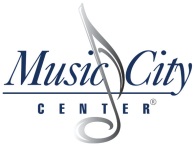 Exhibit BCost Criteria FormThe fee proposal should be presented in a table using the following format:Please complete this form in its entirety.  If a certain cost section does not apply for your company, note that as N/A rather than leaving the section blank.		Failure to follow these instructions could disqualify your company in the evaluation to award.		Cost Data Worksheet Cost Data Worksheet Music City Center A/V MaintenanceMusic City Center A/V MaintenanceMusic City Center A/V MaintenanceMusic City Center A/V MaintenanceAnnual CostAnnual CostAnnual Preventative MaintenanceHourly RatesHourly Rates General Labor RateProfessional Labor RateCompany Cost Structure For: (Describe Company Policies)Company Cost Structure For: (Describe Company Policies)Subcontractor LaborPartsEquipment Rental FeesShipping and Handling FeesRe-stocking Fees